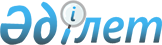 О некоторых вопросах приватизации
					
			Утративший силу
			
			
		
					Постановление акимата Кызылординской области от 10 февраля 2016 года № 338. Зарегистрировано Департаментом юстиции Кызылординской области 03 марта 2016 года № 5382. Утратило силу постановлением акимата Кызылординской области от 27 августа 2021 года № 346
      Сноска. Утратило силу постановлением акимата Кызылординской области от 27.08.2021 № 346 (вводится в действие со дня первого официального опубликования).
      В соответствии с Законом Республики Казахстан от 1 марта 2011 года "О государственном имуществе", Законом Республики Казахстан от 23 января 2001 года "О местном государственном управлении и самоуправлении в Республике Казахстан", постановлением Правительства Республики Казахстан от 9 августа 2011 года № 920 "Об утверждении Правил продажи объектов приватизации", постановлением Правительства Республики Казахстан от 30 декабря 2015 года № 1141 "О некоторых вопросах приватизации на 2016-2020 годы" акимат Кызылординской области ПОСТАНОВЛЯЕТ:
      1. Приватизировать акции акционерного общества и доли участия в товариществах с ограниченной ответственностью, а также юридические лица как имущественные комплексы по перечню, согласно приложению к настоящему постановлению.
      Сноска. Пункт 1 - в редакции постановления акимата Кызылординской области от 23.05.2017 № 792 (вводится в действие по истечении десяти календарных дней после дня первого официального опубликования).


      2. Признать утратившим силу постановление акимата Кызылординской области от 7 августа 2014 года № 677 "О приватизации областных государственных предприятий как имущественных комплексов" (зарегистрировано в Реестре государственной регистрации нормативных правовых актов № 4752, опубликовано в газетах "Кызылординские вести" и "Сыр бойы" от 26 июля 2014 года). 
      3. Государственному учреждению "Управление финансов Кызылординской области" принять меры, вытекающие из настоящего постановления.
      4. Контроль за исполнением настоящего постановления возложить на заместителя акима Кызылординской области Искакова К.Д.
      5. Настоящее постановление вводится в действие по истечении десяти календарных дней после дня первого официального опубликования. Перечень приватизируемых акций акционерного общества и долей участия в товариществах с ограниченной ответственностью, а также юридических лиц как имущественных комплексов
      Сноска. Приложение - в редакции постановления акимата Кызылординской области от 23.05.2017 № 792; с изменениями, внесенными постановлениями акимата Кызылординской области от 30.06.2017 № 825; 29.05.2019 № 1388 (вводится в действие по истечении десяти календарных дней после дня первого официального опубликования); 08.07.2020 № 68 (вводится в действие по истечении десяти календарных дней после дня первого официального опубликования).
					© 2012. РГП на ПХВ «Институт законодательства и правовой информации Республики Казахстан» Министерства юстиции Республики Казахстан
				
      Аким Кызылординской области

К. Кушербаев
Приложение
к постановлению акимата
Кызылординской области
от 10 февраля 2016 года № 338
№ п/п
Наименование 
Срок реализации
Вид приватизации
1.
Государственное коммунальное казенное предприятие "Кызылординский областной центр формирования здорового образа жизни" управления здравоохранения Кызылординской области как имущественный комплекс
сентябрь 2016 года
тендер
2.
Государственное коммунальное предприятие на праве хозяйственного ведения "Клуб национальных видов спорта и массово-оздоровительной физической культуры" управления физической культуры и спорта Кызылординской области" как имущественный комплекс
ноябрь 2017 года
доверительное управление с правом последующего выкупа
3.
51 % доля участия в товариществе с ограниченной ответственностью "Кызылординский областной футбольный клуб "Кайсар"
ноябрь 2020 года
доверительное управление сроком на 5 лет с правом последующего выкупа
4.
51 % доля участия в товариществе с ограниченной ответственностью "Сыр медиа"
ноябрь 2020 года
доверительное управление сроком на 7 лет с правом последующего выкупа
5.
100 % доля участия в товариществе с ограниченной ответственностью "Микрофинансовая организация "Региональный инвестиционный центр "Кызылорда"
ноябрь 2020 года
тендер
6.
исключен постановлением акимата Кызылординской области от 29.05.2019 № 1388 (вводится в действие по истечении десяти календарных дней после дня первого официального опубликования).
исключен постановлением акимата Кызылординской области от 29.05.2019 № 1388 (вводится в действие по истечении десяти календарных дней после дня первого официального опубликования).
исключен постановлением акимата Кызылординской области от 29.05.2019 № 1388 (вводится в действие по истечении десяти календарных дней после дня первого официального опубликования).
7.
49 % доля участия в уставном капитале товарищества с ограниченной ответственностью "Региональный центр государственно-частного партнерства Кызылординской области"
декабрь 2017 года
торги в форме тендера